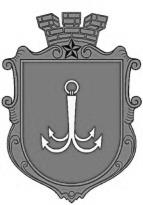                                           ОДЕСЬКА МІСЬКА РАДАПОСТІЙНА КОМІСІЯЗ ПИТАНЬ КОМУНАЛЬНОЇ ВЛАСНОСТІ, ЕКОНОМІЧНОЇ, ІНВЕСТИЦІЙНОЇ ПОЛІТИКИ ТА ПІДПРИЄМНИЦТВА ________________№_________________на №______________від______________┌						┐ПРОТОКОЛ № 13засідання постійної комісії26.05.2021 р.            12-00                 Велика зала Склад постійної комісії: 6 депутатів Одеської міської ради.Присутні члени комісії:Коробкова Олена Анатоліївна – голова постійної комісії;Варавва Людмила Анатоліївна – член постійної комісії;Матвєєв Олександр Вікторович – секретар постійної комісії;Сеник Роман Віталійович – член постійної комісії;Терещук Вадим Сергійович – заступник голови постійної комісії.Запрошені:ПОРЯДОК ДЕННИЙ1.  Розгляд звернення в.о. директора департаменту комунальної власності Одеської міської ради Делінського О.А. № 01-13/2314 від 21.05.2021 року щодо проєкту рішення «Про включення до Переліку другого типу об’єктів комунальної власності територіальної громади м. Одеси, що підлягають передачі в оренду без проведення аукціону, затвердженого рішенням Одеської міської ради від 03.02.2021 р. № 62-VIII, додаткових об'єктів комунальної власності територіальної громади м. Одеси».2. Розгляд звернення начальника управління розвитку споживчого ринку та захисту прав споживачів Козлова О.І. щодо проекту рішення Одеської міської ради «Про  внесення змін до Правил розміщення тимчасових споруд  для провадження підприємницької діяльності у м. Одесі, затверджених рішенням Одеської міської ради від 09 жовтня 2013 року № 3961-VI (лист управління № 0123/204 від 18.05.2021 року).3. Розгляд звернення Народного депутата України  Дмитрука А.Г. щодо проекту рішення «Про внесення змін до Правил розміщення тимчасових споруд для провадження підприємницької діяльності у м. Одесі, затверджених рішенням Одеської міської ради від 09 жовтня 2013 року № 3961-VI». 4. Розгляд пропозицій робочої групи для розгляду звернень суб’єктів,  визначених статтею 15 Закону України «Про оренду державного та комунального майна», про встановлення індивідуальних орендних ставок за користування майном комунальної власності територіальної громади м. Одеси від 25.05.2021 року.РОЗГЛЯД ПИТАНЬ ПОРЯДКУ ДЕННОГО:По питанню першому порядку денного:СЛУХАЛИ: Інформацію в.о. директора департаменту комунальної власності Одеської міської ради Делінського О.А. (лист № 01-13/2352 від 26.05.2021 року) щодо проєкту рішення «Про включення до Переліку другого типу об’єктів комунальної власності територіальної громади м. Одеси, що підлягають передачі в оренду без проведення аукціону, затвердженого рішенням Одеської міської ради  від 03.02.2021 р. № 62-VIII, додаткових об'єктів комунальної власності територіальної громади м. Одеси».Виступили: Коробкова О.А., Терещук В.С., Зайцев А.С., Сеник Р.В., Матвєєв О.В., Варавва Л.А.Голосували за проект рішення «Про включення до Переліку другого типу об’єктів комунальної власності територіальної громади м. Одеси, що підлягають передачі в оренду без проведення аукціону, затвердженого рішенням Одеської міської ради  від 03.02.2021 р. № 62-VIII, додаткових об'єктів комунальної власності територіальної громади м. Одеси» за виключенням пунктів 5, 22, 23, 29, 30 33:За – одноголосно.ВИСНОВОК: Підтримати проект рішення «Про включення до Переліку другого типу об’єктів комунальної власності територіальної громади            м. Одеси, що підлягають передачі в оренду без проведення аукціону, затвердженого рішенням Одеської міської ради  від 03.02.2021 р. № 62-VIII, додаткових об'єктів комунальної власності територіальної громади м. Одеси» та внести його на розгляд  сесії Одеської міської ради. По питанню другому  порядку денного:СЛУХАЛИ: Інформацію начальника Управління розвитку споживчого ринку та захисту прав споживачів Одеської міської ради Козлова О.І. щодо проєкту рішення «Про  внесення змін до Правил розміщення тимчасових споруд  для провадження підприємницької діяльності у м. Одесі, затверджених рішенням Одеської міської ради від 09 жовтня 2013 року № 3961-VI» (лист управління № 0123/204 від 18.05.2021 року).Виступили: Коробкова О.А., Сеник Р.В., Варавва Л.А., Терещук В.С., Асауленко О.В.Голосували за пропозицію щодо звернення на адресу Державної регуляторної служби України про надання роз’яснення щодо наявності ознак регуляторного акту у проєкті «Про внесення змін до Правил розміщення тимчасових споруд для провадження підприємницької діяльності у м. Одесі, затверджених рішенням Одеської міської ради від 09 жовтня 2013 року              № 3961- VI»:за – 4          утримався – 1 ВИСНОВОК: Направити звернення на адресу голови Державної регуляторної служби України про надання роз’яснення щодо наявності ознак регуляторного акту у проєкті «Про внесення змін до Правил розміщення тимчасових споруд для провадження підприємницької діяльності у м. Одесі, затверджених рішенням Одеської міської ради від 09 жовтня 2013 року              № 3961- VI».Начальнику Управління розвитку споживчого ринку та захисту прав споживачів Одеської міської ради Козлову О.І.:- надати інформацію про укладені договори на розміщення  тимчасових споруд для провадження підприємницької діяльності; - підготувати звіт про відстеження результативності регуляторного акту  рішення Одеської міської ради від 09 жовтня 2013 року  № 3961-VI  «Про розгляд подання заступника прокурора міста Одеси від 19.07.2013 року         № 07/1-7690вх13 про скасування рішення Одеської міської ради від 18.07.2013 року № 3646-VI «Про затвердження Правил розміщення тимчасових споруд  для провадження підприємницької діяльності та елементів вуличної торгівлі у місті Одесі».СЛУХАЛИ: Розгляд звернення Народного депутата України      Дмитрука А.Г. щодо проекту рішення «Про внесення змін до Правил розміщення тимчасових споруд для провадження підприємницької діяльності у м. Одесі, затверджених рішенням Одеської міської ради від 09 жовтня 2013 року № 3961-VI». ВИСНОВОК: Інформацію прийняти до відома. СЛУХАЛИ: Розгляд пропозицій робочої групи для розгляду звернень суб’єктів,  визначених статтею 15 Закону України «Про оренду державного та комунального майна», про встановлення індивідуальних орендних ставок за користування майном комунальної власності територіальної громади            м. Одеси від 21.04.2021 року (лист № 897/2-мр від 22.04.2021 року).Голосували за пропозиції робочої групи для розгляду звернень суб’єктів,  визначених статтею 15 Закону України «Про оренду державного та комунального майна», про встановлення індивідуальних орендних ставок за користування майном комунальної власності територіальної громади            м. Одеси від 21.04.2021 року, щодо встановлення орендної плати суб’єктам, які мають право на отримання в оренду майна комунальної власності без проведення аукціону» за виключенням пункту 2 (Міжобласна громадська організація «Чорноморський округ «Козацтво Запорозьке»):За – 4         утримався - 1ВИСНОВОК: Підтримати пропозиції робочої групи для розгляду звернень суб’єктів, визначених статтею 15 Закону України «Про оренду державного та комунального майна», про встановлення індивідуальних орендних ставок за користування майном комунальної власності територіальної громади  м. Одеси від 21.04.2021 року, щодо встановлення орендної плати суб’єктам, які мають право на отримання в оренду майна комунальної власності без проведення аукціону» та внести на розгляд сесії Одеської міської ради проект рішення «Про встановлення орендної плати суб’єктам, які мають право на отримання в оренду майна комунальної власності без проведення аукціону».Доручити в.о. директора департаменту комунальної власності Одеської міської ради Делінського О.А. підготувати проект рішення «Про встановлення орендної плати суб’єктам, які мають право на отримання в оренду майна комунальної власності без проведення аукціону».Голова	 комісії							О.А.КоробковаСекретар комісії							О.В.Матвєєв                                           пл. Думська, 1, м. Одеса, 65026, УкраїнаДелінськийОлександр Аркадійович -в.о.директора Департаменту комунальної власністю Одеської міської ради;ЗайцевАртем Сергійович - заступник директора – начальник управління орендних відносин і відчуження комунальної власності департаменту комунальної власності Одеської міської ради;КозловОлександр Ігорович - начальник Управління розвитку споживчого ринку та захисту прав споживачів Одеської міської ради;АсауленкоОлексій Володимирович - депутат Одеської міської ради; ЛеонідоваЛілія Василівна - депутат Одеської міської ради, голова постійної комісії з соціальної політики та праці; ЄремицяОлексій Миколайович - депутат Одеської міської ради.